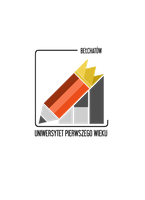 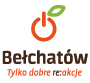 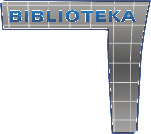 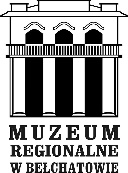 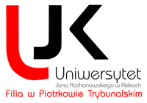 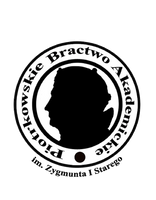 ZGŁOSZENIEUNIWERSYTET PIERWSZEGO WIEKU HISTORIA POLSKI Z ARCHEOLOGIĄImię i nazwisko kandydata …………………………………………………………………….Data urodzenia kandydata ..…………………………………………………………………… Imię i nazwisko rodzica/opiekuna prawnego …………………………………………………Telefon kontaktowy rodzica/opiekuna prawnego ……………………………………………Adres e-mail rodzica/opiekuna prawnego ………………………………………………….….....................................                                                               .…………………………………         	   data						                podpis rodzica/opiekuna prawnego                                          Oświadczam, że zapoznałam/em się z Regulaminem Uniwersytetu Pierwszego Wieku akceptuję jego postanowienia......................................                                                             ……………………………………         	   data						                podpis rodzica/opiekuna prawnego                  Administratorem danych osobowych jest Muzeum Regionalne w Bełchatowie, ul. Rodziny Hellwigów 11, 97-400 Bełchatów. Dane osobowe będą przetwarzane wyłącznie w celu prowadzenia działalności Uniwersytetu Pierwszego Wieku                                           w Bełchatowie. Podstawą prawną przetwarzania danych osobowych jest art. 6 ust. 1 a) RODO. Dane osobowe będą przetwarzane przez okres niezbędny do archiwizacji. Dostęp do danych osobowych będzie przysługiwał wyłącznie upoważnionym pracownikom Muzeum. Zebrane dane będą udostępniane jedynie podmiotom upoważnionym                                            do ich przetwarzania na mocy prawa. Podmiot danych ma prawo żądania dostępu do danych osobowych oraz poprawiania danych, prawo usunięcia lub ograniczenia przetwarzania, prawo do wniesienia sprzeciwu wobec przetwarzania, a także prawo do przenoszenia danych, o ile nie wystąpią okoliczności ograniczające realizację tych praw. Można także wnieść skargę                            do Prezesa Urzędu Ochrony Danych Osobowych. Kontakt do Inspektora ochrony danych w Muzeum Pani Małgorzaty Kociniak: mkconsulting@onet.eu. Więcej informacji na stronie www.muzeum.belchatow.pl, w zakładce Aktualności.Rekrutacja trwa do wyczerpania miejsc. Warunkiem uczestnictwa w programie Uniwersytetu Pierwszego Wieku                               jest poprawne wypełnienie formularza zgłoszeniowego oraz podpisanie oświadczeń dotyczących przetwarzania danych osobowych i rozpowszechniania wizerunku. O przyjęciu decyduje kolejność zgłoszeń.            